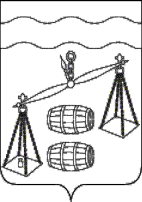 Сельская Дума сельского поселения«Деревня Верховая»Сухиничский районКалужская областьРЕШЕНИЕот 25.05.2022г                                                                     №100О    передаче  СП «Деревня Верховая»полномочий     контрольно -  счетныхорганов муниципальных образованийпо осуществлению внешнего муниципального финансового контроля           На основании статьи 3 Федерального закона от 07.02.2011 № 6-ФЗ «Об общих принципах организации и деятельности контрольно-счетных органов субъектов Российской Федерации и муниципальных образований», Устава СП «Деревня Верховая» сельская Дума СП«Деревня Верховая» РЕШИЛА :         1.Передать         Контрольно-счетному    органу       МР «Сухиничский район»полномочия контрольно-счетных органов муниципальных образований по осуществлению внешнего муниципального финансового контроля.         2. Главе сельского поселения «Деревня Верховая» заключить соглашение с Районной Думой МР «Сухиничский район» по осуществлению внешнего муниципального финансового контроля.        3. Настоящее решение вступает в силу после его обнародования, подлежит размещению на официальном  сайте  администрации МР «Сухиничский район»  в разделе «Поселения».Глава сельского поселения«Деревня Верховая»                                                    С. В. Макарова